WELCOME to East River Pop Warner Football Registration for 2024 is Open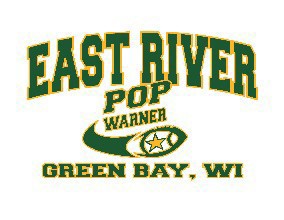 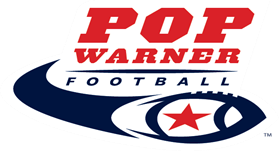 Let’s get ready to play football!KNOW the East River Pop Warner Difference:   We’re experienced – this is our 28th season as Green Bay’s premier youth football league    All of our coaches are USA Football Certified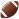    Players are taught safe tackling and football fundamentals.   ALL kids play – we have minimum play requirements for every game!  Pop Warner is the only national youth sports organization in America that rewards its members for their outstanding performance in the classroom via its Little Scholars Program  Ages (age on July 31, 2024 is the player’s age for the season)*The 9U division is purely instructional and includes coaches on the field of play. Official standings are not kept and there are no awards granted to division winners.Get REGISTERED Online:www.eastriverpopwarner.org. After registering online, your receipt is proof of your spot for the season.Gather Mandatory PAPERWORK: ALL the following must be completed in full and presented at the paperwork turn in or uploaded to registration software for your player to be placed on a team. ALL required forms are available @ www.eastriverpopwarner.org. Even if played in Previous years, Still must Submit all paperwork again.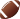 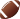 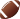 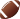 Mark Your CALENDAR:***All dates are tentative and subject to change.    All teams are RANDOMLY ASSIGNED via the Pop Warner system. The league uses a complex, established system for placement. There are NO TRYOUTS! Team, coaching, and division placement is final and overseen by the East River Pop Warner Board of Directors.    This is a very structured program with a heavy emphasis on PRACTICE and repetitive teaching of important SKILLS and SAFE TECHNIQUES.    All PLAYERS MUST satisfy 10 hours of conditioning/non-contact practice and 10 hours of contact practice PRIOR TO participating in any league game. Please keep this in mind when planning summer vacations.    All PLAYERS MUST attend 2-3 PRACTICES/WEEK and attend ALL GAMES throughout the season.    Required practice time of registered players is closely monitored by coaches, the league, and the Board of Directors. If minimum requirements for practice are not met, the player will not be allowed to play in a game until the minimum requirements are met. Once the regular season begins, practices will be held 2 times/week for a maximum of 2 hours each.    Mandatory Play Requirement (MPR): Subject to regular attendance at practice, each player is assured playing time in every league game. Subject to regular practice attendance, EACH PLAYER is GUARANTEED at MINIMUM of 12 plays from scrimmage as a defensive and/or offensive position player. Players receive their MPR by the end of the 3rd quarter or they will start the 4th quarter and remain in until the MPR has been satisfied.    Coaches have the authority to play players at the position(s) and in the situations best suited for individual player and team safety.    Additional FAQ’s are located at http://eastriverpopwarner.org/parents/Get INVOLVED!    Coach: All coaches affiliated with our program must be become certified and/or have valid certification on file with our league. East River Pop Warner has teamed up with USA FOOTBALL for Heads-Up Football training and is proud to cover the cost for our coaches! Coaches are required to submit to a background check. Interested coaches should contact: Jimmy Reiffers at coachjimmyerpw@gmail.com    Volunteer: The success of our program depends on countless volunteer hours! Volunteer opportunities include: team moms/dads, concessions, apparel sales, annual banquet, paperwork turn in, equipment pick up and more. Email info@eastriverpopwarner.org and let us know where you can help!    Serve on the Board: Have a passion for non-profit organizations? Want to help keep East River Pop Warner Football’s program a success and have an expertise to share? We welcome new board members! Send us an email at info@eastriverpopwarner.orgWHATWHENTIMEWHERENOTESRegistrationCloses        June 30th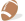 Paperwork Turn InJune 5th     June 26th6pm-730pmWillow Creek Park 1800 Guns St.Bellevue, WI 54311Cut and use the Checklist above!Withdraw/DropDeadline July 1st$10.00 cancellation Fee.No Refund after July 1stEquipment Pick UpJuly 15thJuly 16thJuly 17thJuly 18th6pm-8pmWillow Creek Park 1800 Guns St.Bellevue, WI 54311 PLAYERS MUST BEPRESENT to be fitted!Mandatory Coaches Meeting            July 21st6pmWillow Creek Park 1800 Guns St.Bellevue, WI 54311First Day of Practice!August 5thCoaches will contact their players with detailsScrimmage Day Picture DayAugust 24thDetails ComingWillow Creek Park 1800 Guns St.Bellevue, WI 54311Fundraiser Turn inOpening Day!September 7thAll MorningWillow Creek Park 1800 Guns St.Bellevue, WI 54311Annual Football Banquet October 15thDetails coming soonDetails coming soonSupper, Little Scholars Recognition, Raffles, Silent Auction!Equipment Return   October 16th           October 17th   October 18th6pm-8pmWillow Creek Park 1800 Guns St.Bellevue, WI 54311$50 fee for ANY Late Return!